Procedure 		Effective Date of Approved Curriculum Forms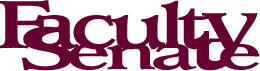 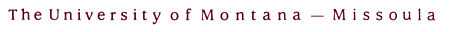 Procedure Number:	201.60
Date Adopted:		2/23/10  
Last Revision:		4/9/15,	11/10/16 	
Approved by: 		ASCRC and Graduate CouncilAll approved curriculum items become official when published in the UM Catalog the following academic year. Note: Level I and Level II curriculum items do not become official until also approved by the Board of Regents; see the Provost’s Curriculum Website for more information.New courses cannot be offered as approved until they appear in the course catalog governing fall semester of the following year.  The experimental course number may be used to offer proposed new courses for the spring or summer semesters prior to the change appearing in the catalog (experimental courses may be offered up to three times).One-time only (single semester approval) experimental general education courses require a justification to be offered earlier than the following fall.New degrees offered by Missoula College, and new certificates, new minors, and new options (to existing majors) are immediately available to students once they are approved by the Board of Regents.  Students are, however, subject to all applicable deadlines (including, in particular, the deadline for filing late graduation applications).  Spring implementation of curriculum items approved in the fall is normally not allowed because: The Registrar’s Office is processing registration for spring during the fall review.  If changes are made in January then the students registering in the fall could be at a disadvantage because the change will happen after their advising appointments and registration.The change won’t be in the catalog until the next year as the current catalog is closed for editing. This would create a discrepancy between the student’s transcript and the catalog.The current catalog cycle and approvals are completed in Banner, Cascade, 25-Live, etc. for the year. The Registrar’s Office works on changes and schedules for the next year during the fall and it is difficult and time consuming to make changes to the current year retroactive. Any request for spring implementation of a curriculum item must explain how non- implementation of the request will harm students. 
